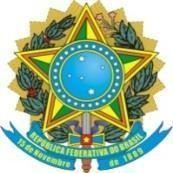 MINISTÉRIO DA EDUCAÇÃOSECRETARIA DE EDUCAÇÃO PROFISSIONAL E TECNOLÓGICAINSTITUTO FEDERAL DE EDUCAÇÃO, CIÊNCIA E TECNOLOGIA DE MINAS GERAIS GABINETE DA DIREÇÃO- CAMPUS OURO PRETORua Pandiá Calógeras, 898 – Bairro Bauxita- Ouro Preto – Minas Gerais- CEP: 35.400-000 (31)3559-2112- gabinete.op@ifmg.edu.brEdital Nº05/2022PROGRAMA DE MONITORIA REMUNERADA DE ENSINO ANEXO IV - TERMO DE COMPROMISSO MONITORIA REMUNERADACompromissos do MonitorEu	, matriculado(a) no curso, declaro concordar, para todos os fins e consequências de direito, com as regras estabelecidas pela Instrução Normativa do Programa de Monitoria do IFMG, com as normas fixadas pelo Edital Nº05/2022, referentes ao Programa de Monitoria Remunerada para o segundo semestre do ano letivo de 2021 e com as condições do presente Termo, a saber:A concessão da bolsa de monitoria não acarreta vínculo empregatício com o IFMG Campus Ouro Preto;O setor responsável pelo programa de monitoria poderá cancelar a concessão da bolsa nos casos de não cumprimento da Instrução Normativa do Programa de Monitoria e das condições estabelecidas no Edital Nº 05/2022;No caso de cancelamento da bolsa pelo não cumprimento da Instrução Normativa do Programa de Monitoria, o aluno monitor deverá ressarcir, ao Programa financiador, devidamente corrigido, o valor das parcelas recebidas indevidamente a título de bolsa;O valor da bolsa de monitoria é de R $200,00 (Duzentos reais), com duração máxima de 12 (doze) meses. O período de vigência da bolsa será 01/03/2022 a 31/12/2022;No caso da não totalização da carga-horária semanal/mensal, o aluno receberá o valor proporcional às horas de atividade de monitoria.Compromissos do Professor ResponsávelEu,  	, declaro que aceito orientar o(a)aluno(a) monitor(a)		, no Programa de Monitoria Remunerada IFMG Campus	, de acordo com as Normas fixadas pelo Edital Nº 05/2022, e com as condições da Instrução Normativa do Programa de Monitoria. 	,	de	de 2022.CADASTRO DO MONITORENDEREÇO:RUA: …................................................................................................................................ N° …..................BAIRRO: ….................................................................. CIDADE: …...............................................................CONTATO:E-MAIL: ….......................................................................................................................................................TELEFONE RESIDENCIAL: (	) …...................................... CELULAR: (	) ….......................................DADOS BANCÁRIOS:CPF: ….................................................................... RG: …............................................................................NOME BANCO: …..................................................... AGÊNCIA: …................ CONTA: …........................Professor(a)-Orientador(a)Estudante Monitor